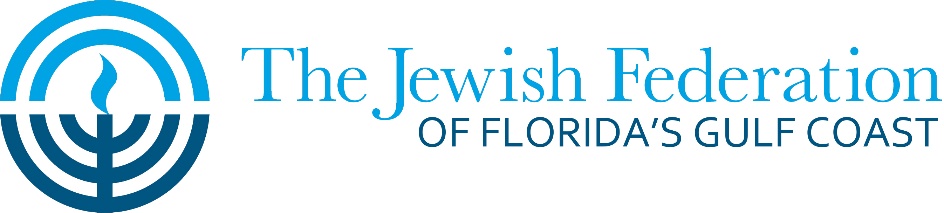 Overnight Summer Camp/Israel Experience Scholarship ApplicationThis is a universal application to request support for Jewish overnight summer camp and Israel experience programming for children and teens. It incorporates all factors considered for all scholarships offered by the Federation for summer experiences. Only completed applications will be considered for funding. Please be attentive to deadlines: this application and supporting materials are due by 11:59 pm on Monday, January 9, 2023. I.  Eligibility       A.  Both need-based and merit-based requests will be considered.       B.  Elementary, middle, and high school age children must live in Pinellas, Pasco or Hernando Counties. Parents of college-aged students must live in Pinellas, Pasco or Hernando Counties.       C. Applicant’s parents must make a meaningful contribution to the most recent Federation Annual Campaign.       D. Parent(s), on behalf of their child, may apply for a scholarship to a recognized Jewish overnight summer camp, or any other Jewish experience camp or Israel summer program sponsored by any local, national or international Jewish youth organizations that are recognized and approved by the Jewish Federation of Florida’s Gulf Coast.       E. Parent(s) or child must volunteer at at least one of the Federation’s events.II. All items listed within the application MUST accompany the application for the application to be considered complete.III. Deadline:  Monday, January 9, 2023IV. Awarding of Scholarships       A. Funds for these scholarships have been made possible by the Jewish Federation of Florida’s Gulf Coast.       B. The determination as to the amount of money awarded will be done on an individual basis.      C.  In the event that the scholarship is awarded and the child does not participate in the program, the award is to be returned to the Federation immediately. Completed application packages should be returned to:The Jewish Federation of Florida’s Gulf Coast13191 Starkey RoadSuite 8Largo, FL 33773You may also scan and e-mail to: dmorin@jewishgulfcoast.orgOVERNIGHT JEWISH SUMMER CAMP/ISRAEL EXPERIENCE SCHOLARSHIP APPLICATION1.  Name of Applicant: ___________________________________________________________________________2.  Address of Applicant: _________________________________________________________________________	3.  Applicant lives with: Both Parents ____ One Parent ___ Guardian ___ Name: _____________________4.  Applicant’s Date of Birth: _____________5.  Current school: ________________________________ Current Grade: _____________________6.  Did applicant attend Hebrew school? ___________ Sunday school: _____________   Day School: ________________ Hebrew High School: _________________                        Confirmation:  ___________________________________       Years attending religious school: ______-______ Name of religious school: ______________________ 7.  Parent/Guardian Information:     Father/Stepfather’s Name:  _________________________    E-mail _________________________________________     Address (if different from the above): _________________________________________________________________     Home Phone: (        ) ____________ Business Phone: (        ) ______________  Cell phone (       ) ___________________     Mother/Stepmother’s Name: _________________________  E-mail ________________________________________     Address (if different from above):  ____________________________________________________________________     Home Phone: (        ) _____________ Business Phone: (        ) ______________      Cell phone (        ) __________________8.  Has applicant previously participated in an approved Israel summer program, a year-long study program in Israel, a domestic Jewish summer camp program or any other Jewish/Israel educational experience program? 	    YES: ____   WHEN:  __________ PROGRAM(S):____________________________________________    YES: ____   WHEN:  __________ PROGRAM(S):____________________________________________    YES: ____   WHEN: ___________ PROGRAM(S):____________________________________________    NO: _____9.  Extra-curricular activities (Jewish and secular) ______________________________________________________________________________________________________________________________________________________________________________________________________________________________________________________________________________________________________________________________________________________________________________________________________________________________________________________________________________________________________________________________________________________________________________________________________10.  Jewish Program Requiring Scholarship       Name of program: __________________________________________________________________________       Address of program: _________________________________________________________________________       Start Date of program: ______________________ Application deadline for program: _______________11. Cost of program:   $___________ Deposit required:  $____________ Deposit paid? __________      Final payment deadline _____________12. Parents will contribute: $ ______________ toward the cost of the program.	Household income, 2021 tax year: $_______________ (Please note, we may request tax returns.)13. What extenuating circumstances should be considered when processing this application?        (Loss of income, family dynamic, health issues, etc.) __________________________________________________________________________________________________________________________________________________________________________________________________________________________________________________________________________________________________________________________________________________________________________________________________________________________________________________________________________________________________________________________________________________________________________________________________________________________________________________________________________________________________________________________________________________________________________________________________________________________________________________________________________________________________________________________________________________________________________________________________________________________________________________________________________________________________________________________________________________________________________________________________________________14.  Leadership positions held (Jewish/secular):  	______________________________________________________________________________________________________________________________________________________________________________________________________________________________________________________________________________________________________________________________________________________________________________________________________________________________________________________________________________________15.   Essay:   “What I Hope to Learn During My Summer 2023 Experience”        (To be completed by the prospective camp attendee.  Attach separate page(s).  500 words maximum).16.   Two (2) personal reference letters (excluding family). Include their letters with this application.    Name ___________________________ Phone: (         ) ______________ E-mail: ___________________   Name ___________________________ Phone: (         ) ______________ E-mail: ___________________17.  To date, I have applied for or have received the following scholarships for this program:         None:  ______        NAME: _________________________________________________________    AMT.: ______________        NAME: _________________________________________________________    AMT.: ______________        NAME:  _________________________________________________________   AMT.: ______________18.   How did you learn of this scholarship program?  ______________________________________________________________________________________________________________________________________________________________________________________________________________________________________________________________________________________________________19. I/we agree to all terms and conditions of this scholarship and affirm that the information provided is accurate.  I/We also understand that verification of income and expenses may be required.Parent Signature: ___________________________________ Date: _______________________Parent Signature ___________________________________  Date_________________________